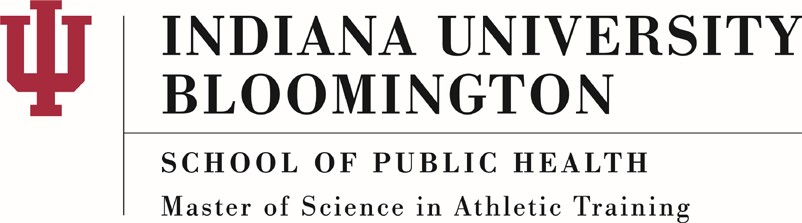 MSAT Admission RequirementsBachelor’s degreeStudents must have completed a bachelor’s degree from an accredited institution prior to enrolling in the MSAT program. Applicants with a degree in health-related field will be given priority consideration. Undergraduate students at Indiana University-Bloomington planning to apply to the MSAT program are encouraged to major in Exercise Science in the Department of Kinesiology within the School of Public Health.Prerequisite courseworkCoursework in the following in areas, with a minimum grade of “C” is required.Human Anatomy (with lab)Human Physiology (with lab)ChemistryExercise PhysiologyBiologyPhysicsBiomechanicsHuman NutritionPsychologyStatisticsAdditional coursework in the following areas is highly recommended.Emergency careIntroduction to athletic trainingEpidemiologyStrength & ConditioningEthicsCompleted SOPHAS application and Bloomington Online Graduate Admissions ApplicationApplications are open from September 1st through April 1st. Applications completed by January 15th will be given priority consideration.Three (3) letters of recommendationStatement of purpose and response to school specific questionsResume/CVCompleted GREFirst Aid & CPR certificationInternational Students: TOEFL or IELTS examInterview with MSAT faculty by invitation